Publicado en Madrid el 16/10/2019 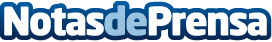 Las empresas españolas siguen apostando por la innovación, pero dependen de sus propios fondos según AymingSegún Ayming, grupo internacional de consultoría en la mejora del rendimiento empresarial, el temor en las empresas a recurrir a la financiación para innovar y la limitación de sus recursos explica que el 23,4% de empresas produjeron innovaciones no tecnológicas, menos exigentes en capital, y solo el 13,3% fueron de carácter tecnológicoDatos de contacto:Redacción608171536Nota de prensa publicada en: https://www.notasdeprensa.es/las-empresas-espanolas-siguen-apostando-por-la Categorias: Nacional Finanzas Recursos humanos Otros Servicios Innovación Tecnológica Consultoría http://www.notasdeprensa.es